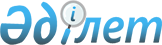 "Тұрғын үй көмегін көрсетудің мөлшері мен тәртібін белгілеу ережесін бекіту туралы" 2010 жылғы 23 шілдедегі № 26/4 шешіміне өзгерістер енгізу туралы
					
			Күшін жойған
			
			
		
					Шығыс Қазақстан облысы Өскемен қалалық мәслихатының 2010 жылғы 29 желтоқсандағы N 29/16 шешімі. Шығыс Қазақстан облысы Әділет департаментінің Өскемен қалалық әділет басқармасында 2011 жылғы 18 қаңтарда № 5-1-156 тіркелді. Күші жойылды - Шығыс Қазақстан облысы Өскемен қалалық мәслихатының 2014 жылғы 23 желтоқсандағы N 34/5-V шешімімен      Ескерту. Күші жойылды - Шығыс Қазақстан облысы Өскемен қалалық мәслихатының 23.12.2014 N 34/5-V шешімімен (алғаш рет ресми жарияланған күнінен кейін он күнтізбелік күн өткен соң қолданысқа енгізіледі).

       РҚАО-ның ескертпесі.

      Құжаттың мәтінінде түпнұсқаның пунктуациясы мен орфографиясы сақталған

      "Тұрғын үй қатынастары туралы" Қазақстан Республикасы Заңының 97 бабының 2 тармағына, "Қазақстан Республикасындағы жергілікті мемлекеттік басқару және өзін-өзі басқару туралы" Қазақстан Республикасы Заңының 6 бабының 1 тармағының 15) тармақшасына, "Тұрғын үй көмегін көрсету ережесін бекіту туралы" Қазақстан Республикасы Үкіметінің 2009 жылғы 30 желтоқсандағы № 2314 қаулысына сәйкес Өскемен қалалық мәслихаты ШЕШТІ:

      1. Өскемен қалалық мәслихатының "Тұрғын үй көмегін көрсетудің мөлшері мен тәртібін белгілеу ережесін бекіту туралы" 2010 жылғы 23 шілдедегі № 26/4 (нормативтік құқықтық актілерді мемлекеттік тіркеу Тізілімінде 5-1-149 нөмірімен тіркелген, 2010 жылғы 16 тамызда № 101 "Дидар" газетінде, 2010 жылғы 14 тамызда № 100 "Рудный Алтай" газетінде жарияланған) шешіміне келесі өзгерістер енгізілсін:

      көрсетілген шешіммен бекітілген тұрғын үй көмегін көрсетудің мөлшері мен тәртібін белгілеу ережесінде:

      4 тармақтағы он бірінші абзац алынып тасталсын;

      24 тармақтың 1) тармақшасындағы "(сот орындаушысынан анықтама ұсынған жағдайда)" сөздері алынып тасталсын.

      2. Осы шешім алғаш ресми жарияланған күннен кейін он күнтізбелік күн өткен соң қолданысқа енгізіледі.




					© 2012. Қазақстан Республикасы Әділет министрлігінің «Қазақстан Республикасының Заңнама және құқықтық ақпарат институты» ШЖҚ РМК
				
      Сессия төрағасы 

А. Урих

      Қалалық мәслихаттың хатшысы 

В. Головатюк
